DOKUMENTASI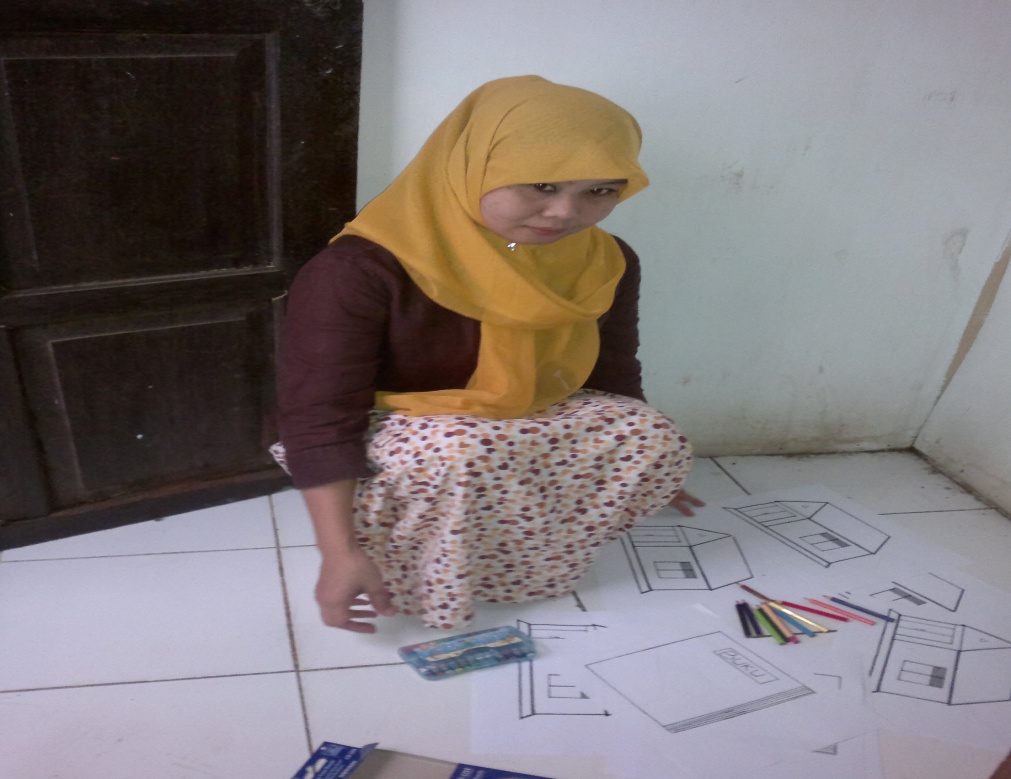 Guru mempersiapkan alat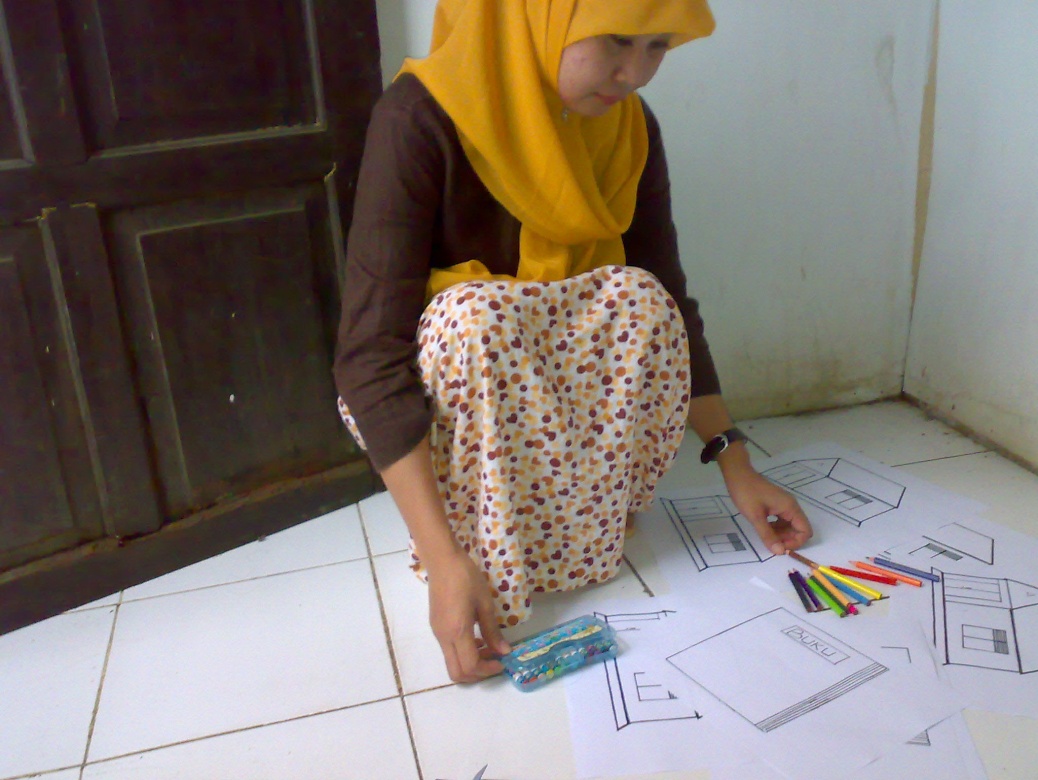 Guru menjelaskan kegiatan yang akan dilakukan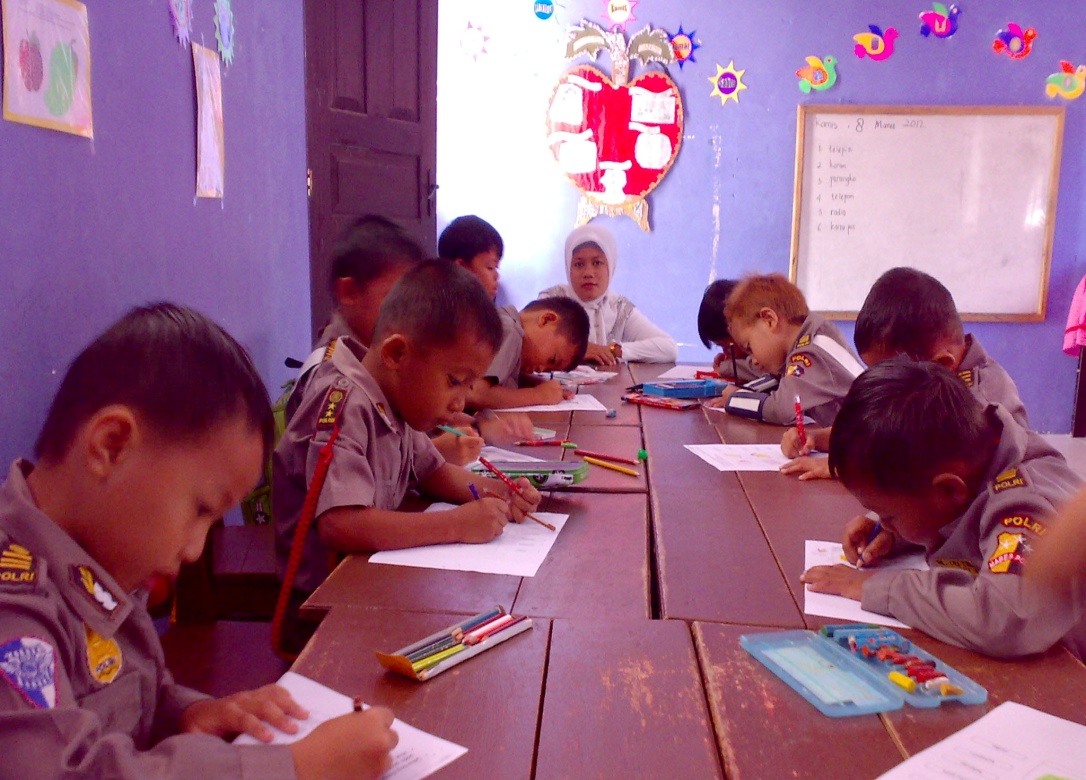 Anak melakukan kegiatan mewarnai gambar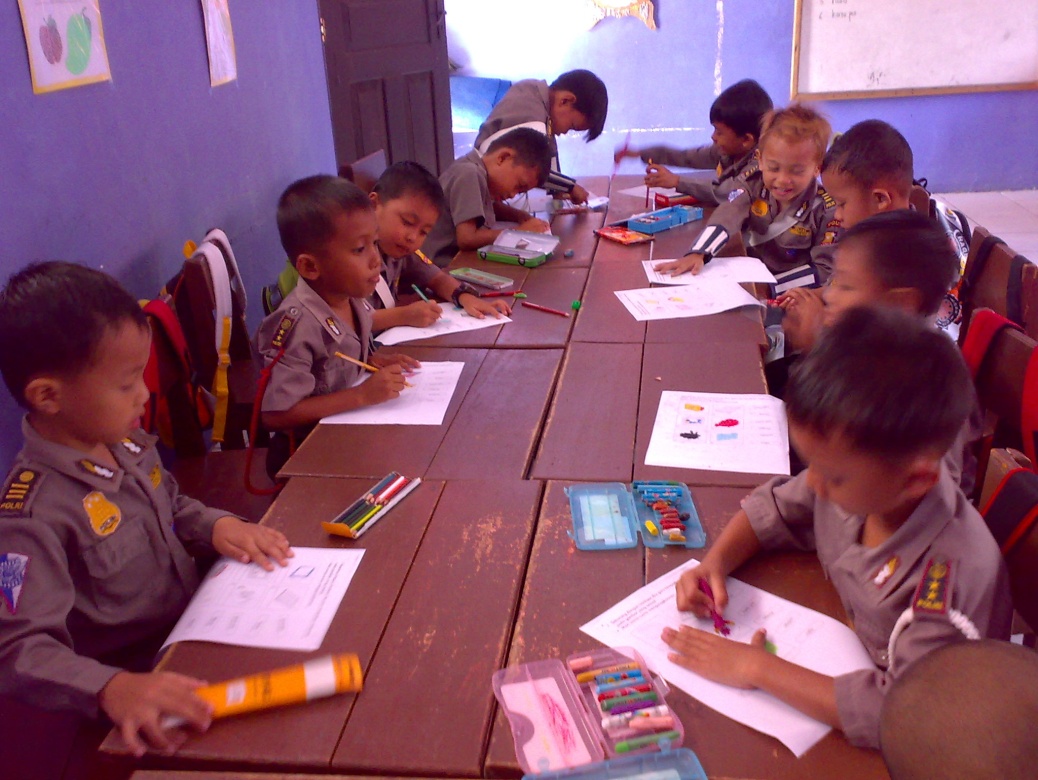 Anak melakukan kegiatan mewarnai gambar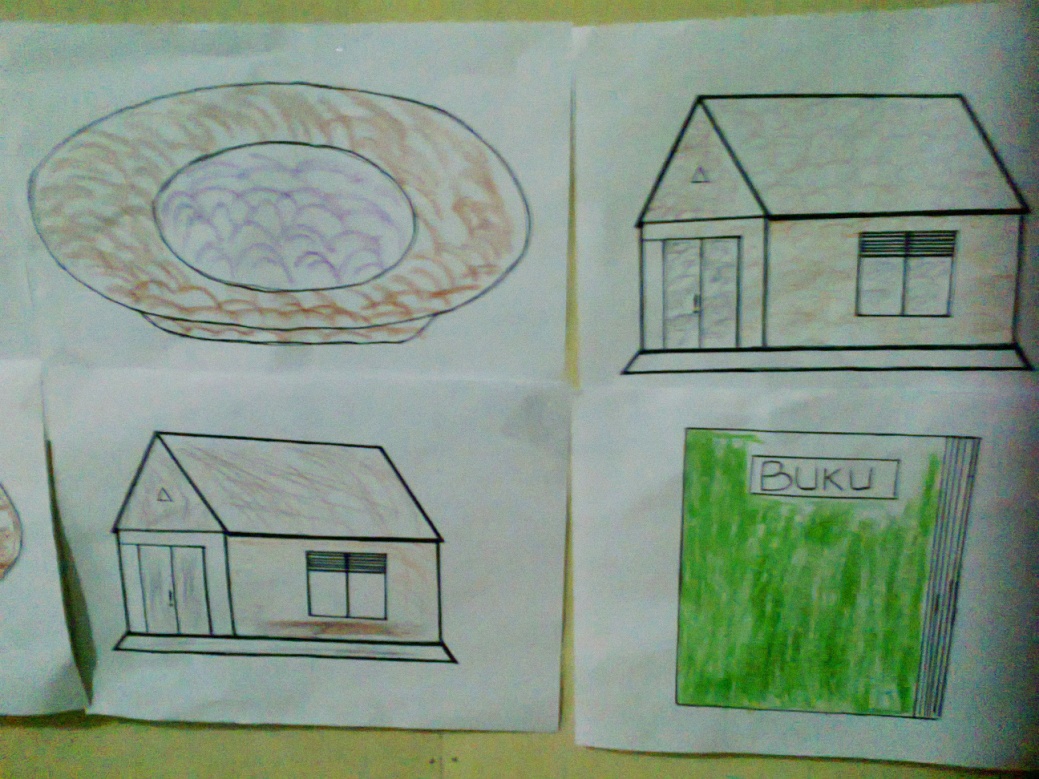 Hasil karya anak dipajang di dinding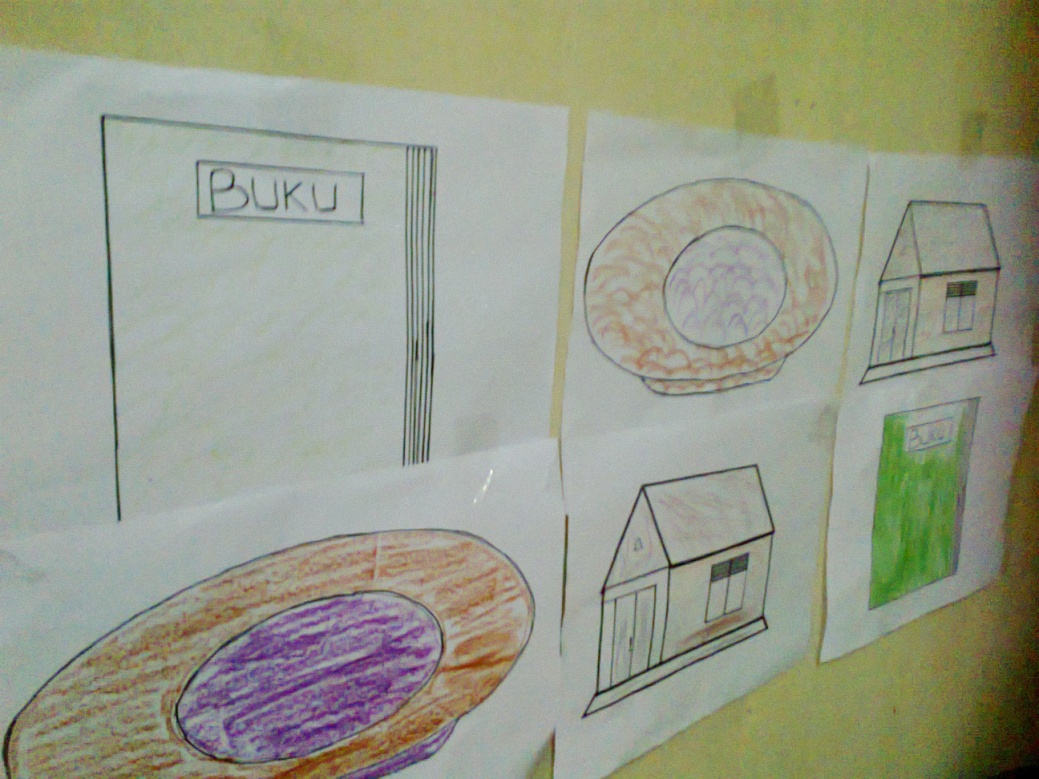 Hasil karya anak dipajang di dinding